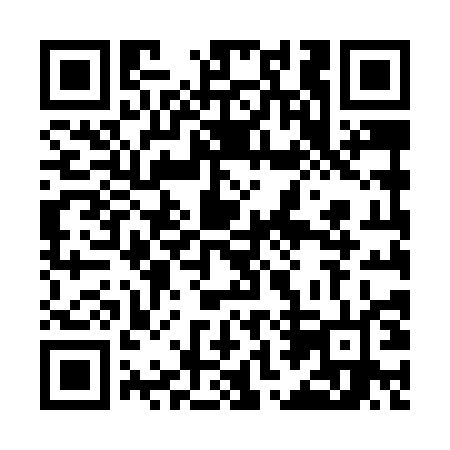 Prayer times for Zarki Wielkie, PolandMon 1 Apr 2024 - Tue 30 Apr 2024High Latitude Method: Angle Based RulePrayer Calculation Method: Muslim World LeagueAsar Calculation Method: HanafiPrayer times provided by https://www.salahtimes.comDateDayFajrSunriseDhuhrAsrMaghribIsha1Mon4:366:351:055:327:359:272Tue4:346:331:045:337:379:293Wed4:316:311:045:347:389:314Thu4:286:291:045:357:409:335Fri4:256:261:045:377:429:366Sat4:226:241:035:387:439:387Sun4:196:221:035:397:459:408Mon4:166:201:035:407:479:439Tue4:136:171:025:417:489:4510Wed4:106:151:025:437:509:4711Thu4:076:131:025:447:529:5012Fri4:046:111:025:457:539:5213Sat4:016:091:015:467:559:5514Sun3:586:061:015:477:579:5715Mon3:556:041:015:487:5810:0016Tue3:526:021:015:498:0010:0217Wed3:496:001:005:508:0210:0518Thu3:455:581:005:528:0410:0719Fri3:425:561:005:538:0510:1020Sat3:395:541:005:548:0710:1321Sun3:365:521:005:558:0910:1522Mon3:325:5012:595:568:1010:1823Tue3:295:4712:595:578:1210:2124Wed3:265:4512:595:588:1410:2425Thu3:225:4312:595:598:1510:2626Fri3:195:4112:596:008:1710:2927Sat3:165:3912:596:018:1910:3228Sun3:125:3812:586:028:2010:3529Mon3:095:3612:586:038:2210:3830Tue3:055:3412:586:048:2310:41